Připomínka k návrhu Metropolitního plánuMagistrát hl.m. PrahyOdbor územního rozvojeJungmannova 35110 00 Praha 1, Nové MěstoV Praze, dne ….………………….Silniční okruh kolem Prahy Připomínka: Nesouhlasím s navrhovaným vymezením koridoru pro Silniční okruh kolem Prahy (SOKP) a souvisejících staveb (MÚK, přivaděče) a požaduji jejich zrušení v Metropolitním plánu (MP) i Zásadách územního rozvoje (ZÚR) hl.m. Prahy. Na obr. níže je navrhovaný koridor SOKP vyznačen červeně jako „Dálnice“ či „Dálnice v tunelu“.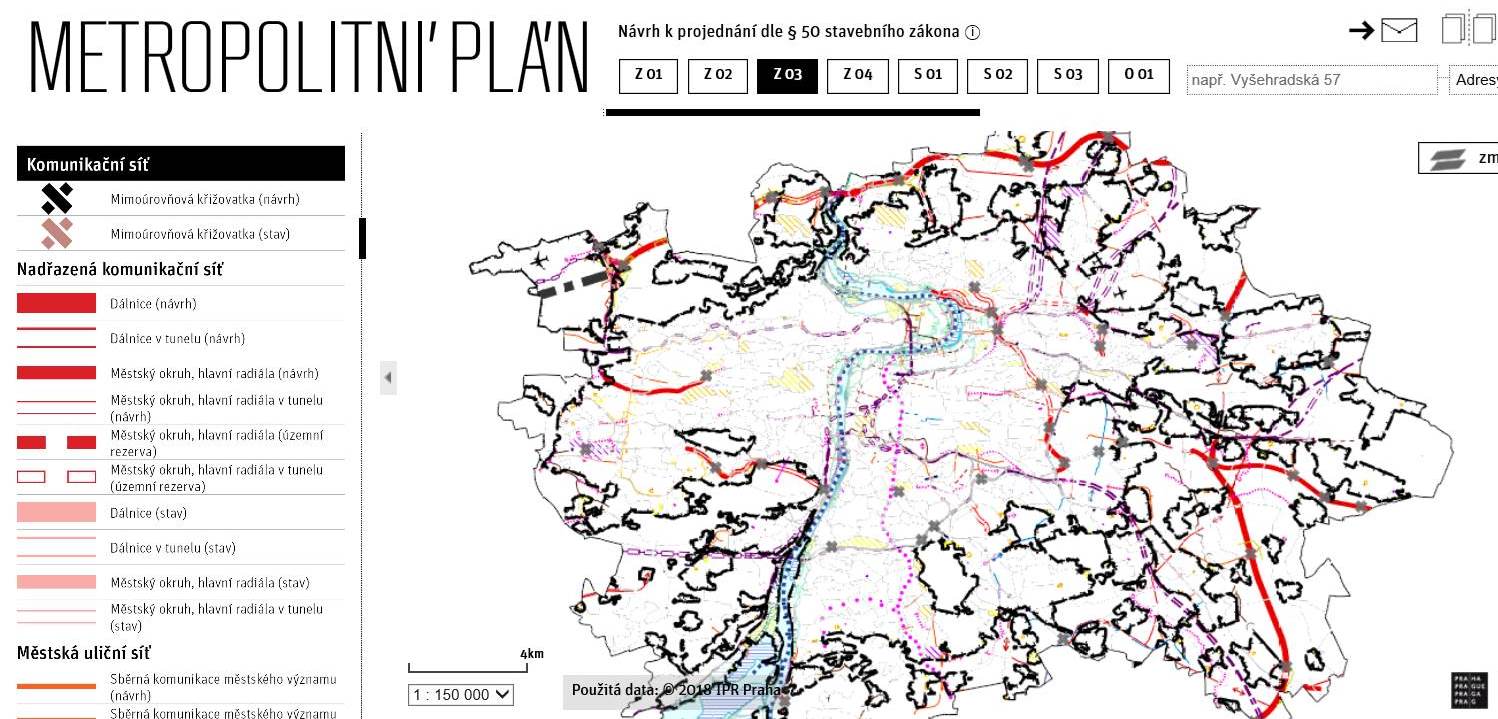 Odůvodnění:Současný návrh Silničního okruhu kolem Prahy dle MP a ZÚR hl.m. Prahyzavádí na území hl.m. Prahy tranzitní, zejména kamionovou dopravu. Ve skutečnosti se nejedná o „okruh“, ale o „průtah“, který přivede do několika městských částí na severu a východě Prahy (mezinárodní) nákladní tranzit.je v rozporu s evropskou legislativou o transevropských dopravních sítích TEN-T (nařízení č. 1315/2013/EU), neboť vede zastavěným a zastavitelným územím a nechrání obyvatele Prahy před nepříznivými účinky tranzitní silniční dopravy. Transevropská dálnice je naplánovaná např. skrz obytnou zástavbu Suchdola a Dolních Chaber pouhých 6 km od centra města.vychází z koncepce 60. let minulého století a nebere ohled na zásadní změny, ke kterým mezitím došlo (nárůst počtu obyvatel o cca 400 000, rozvoj města, 15-násobný nárůst dopravní zátěže, vstup do EU, atd.). Suchdol je v současnosti atraktivní rezidenční a rekreační lokalitou s cca 7000 obyvateli a univerzitní čtvrtí (ČZU) s cca 20 000 studenty. Je naprosto nevhodné, aby sem byla umístěna transevropská dálnice na základě desítky let starých plánů.přivede obrovskou dopravní zátěž do oblasti, která je již nyní vystavena negativním účinkům letecké dopravy.  V případě realizace paralelní dráhy by se situace nadále zhoršila. V metropolitním plánu nejsou řádně vyhodnoceny synergické a kumulativní vlivy silniční a letecké dopravy (tj. SOKP a letiště Václava Havla). způsobí vážné dopravní komplikace na některých úsecích SOKP a navazujících komunikacích. V oblasti Suchdola má dojít k více než dvojnásobnému nárůstu dopravy u sjezdu z přivaděče Rybářka na Kamýckou, což povede ke zhoršení dopravní situace nejen na Suchdole, ale i v Podbabě a Jugoslávských Partyzánů. Prognózy uvádějí i výrazný nárůst vozidel na Horoměřické v Šáreckém údolí. V případě realizace velkokapacitní komunikace (tj. SOKP) pouhých 5 km od Pražského hradu lze očekávat dopravní indukci i na dalších radiálách směřujících k městskému okruhu.Bude mít za následek výrazné zhoršení životního prostředí v dotčených lokalitách, především hlukové situace a kvality ovzduší a s tím související zvýšení zdravotních rizik. Obyvatelé Suchdola by navíc byli po několik let vystaveni negativním účinkům stavebních prací, které by probíhaly v těsné blízkosti obytné zástavby a mateřské školy se 150 dětmi.vede v těsné blízkosti či protíná několik přírodních památek, ÚSES a EVL Natura 2000 (Housle, Roztocký háj, Sedlecké skály, Kaňon u Sedlce, Zámky, přírodní park Draháň - Troja, atd.). Dle vyjádření České inspekce životního prostředí v rámci procesu EIA 2001-2002 varianta J (úseky 518 a 519) „nepřímo zasahuje a dotýká se největšího počtu zvláště chráněných území a omezuje, v některých případech dokonce likviduje, nejvíce stanovišť s výskytem zvláště chráněných druhů živočichů. Z pohledu vlivu na krajinný ráz je rovněž varianta J nepřijatelná, …“Nebyly řádně a objektivně posouzeny alternativy SOKP. Proto požaduji objektivní posouzení variant řešení pro vyloučení tranzitní, zejména kamionové dopravy z území hl.m. Prahy a vybrat tu, která se ukáže jako nejvhodnější z hlediska dopadů na obyvatele, ochrany životního prostředí, bezpečnosti dopravy, nákladů a územního rozvoje.Jméno a příjmeníDatum narozeníAdresa trvalého bydlištěPodpis